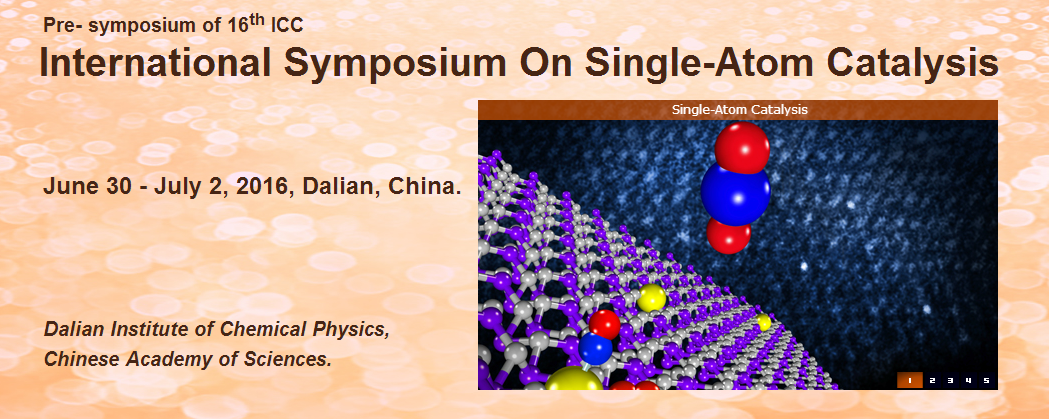 International Symposium On Single-Atom Catalysis会议时间：2016年6月30日（星期四）— 7月2日（星期六）会议地点：能源楼会议中心主办中国科学院大连化学物理研究所组委会主席张  涛 院士 （中国科学院大连化学物理研究所）刘景月 教授 （美国亚利桑那州立大学）李  隽 教授 （清华大学）日程安排June 30 (Thursday)July 01 (Friday)July 02 (Saturday)联系人：乔波涛 博士（13478406659）  赵晓晨 博士（18840834096）主页：http://www.taozhang.dicp.ac.cn/issac/index.htmlTimeChair: Can LiChair: Can Li13:30-13:50Opening CeremonyOpening Ceremony13:50-14:40PL-01: Single-atom Platinum and Gold Catalysts Stabilized on Various SupportsMaria Flytzani-Stephanopoulos14:40-15:30PL-02: Single-atom Catalysts: Concept, Application and OpportunityTao Zhang15:30-15:55Photo & Coffee BreakPhoto & Coffee BreakTimeChair: Nanfeng Zheng & Adam F. LeeChair: Nanfeng Zheng & Adam F. Lee15:55-16:30KN-01: Anchoring and Localizing Single Metal Atoms for Better CatalysisJingyue (Jimmy) Liu16:30-16:55IT-01: Nanostructured Catalysts for Sustainable Chemical Transformations: from Single Crystal to Single SiteAdam F. Lee16:55-17:20IT-02: Single-Atom Catalysts Achieved by Atomic Layer DepositionJunling Lu17:20-17:55KN-02: Photochemical Route for Synthesizing Atomically Dispersed Palladium CatalystsNanfeng Zheng18:30ReceptionReceptionTimeChair: Abhaya K. Datye & Javier Pérez-RamírezChair: Abhaya K. Datye & Javier Pérez-Ramírez08:30-09:20PL-03: Isolated Catalytic Sites around the Periodic TablePeter C. Stair09:20-09:55KN-03: Stable Single-atom Catalysts Based on Graphitic Carbon NitrideJavier Pérez-Ramírez09:55-10:20IT-03: Structure, Oxidation State, and Chemical Sensitivity of Steps on Anatase (001) Surfaces Decorated with Transition Metal AtomsAlbert Bruix Fusté10:20-10:40 Coffee Break & Poster SessionCoffee Break & Poster Session10:40-11:15KN-04: Hydrodeoxygenation of Bio-oil Model Molecules and Reduction of Nitric Oxide on Single Site CatalystsFranklin (Feng) Tao11:15-11:40IT-04: Single-Atom Electrocatalysis in Dye-Sensitized Solar CellsY. T. Shi11:40-12:05IT-05: Site-specific FTIR Analysis of Rh and Pt Single Atom Reactivity on Oxide SupportsPhillip Christopher12:05-12:40KN-05: Thermally Stable, Regenerable Single Atom Catalysts via Atom TrappingAbhaya K. Datye12:40LunchLunchTimeChair: Weixue Li & Konstantin M. NeymanChair: Weixue Li & Konstantin M. Neyman14:00-14:50PL-04: Ménage-à-Trois: Single-atom Catalysis, Mass Spectrometry, and Computational ChemistryHelmut Schwarz14:50-15:25KN-06: Materials for Single-atom Catalysis Based on Nanostructured Ceria: Density-functional ModellingKonstantin M. Neyman15:25-15:50IT-06: Role of Single Oxygen Vacancy in Catalytic Conversion of CO2Qingfeng Ge15:50-16:10Coffee Break & Poster SessionCoffee Break & Poster Session16:10-16:45KN-07: Dynamic Single-Atom Catalysis (DSAC): Insights from AIMD SimulationsJun Li16:45-17:20KN-08: First-Principles Study of Hydrogen Production on ZnO Supported Single-atom CatalystsWeixue Li17:20-17:55KN-09: Generating Active Sites for Olefin Metathesis by Grafting Methyl-trioxo-rhenium on Alumina: A view from DFT calculationsPhilippe Sautet19:00BanquetBanquetTimeChair: Andy (Xueliang) Sun & Gareth S. ParkinsonChair: Andy (Xueliang) Sun & Gareth S. Parkinson08:30-09:20PL-05: Alkane Activation by Modified Oxide CatalystsHoria Metiu09:20-09:55KN-10: Single Atom Catalysis: An Atomic-Scale ViewGareth S. Parkinson09:55-10:20IT-07: Single-atom Catalyst Supported on Heteropoly AcidsNing Yan10:20-10:40Coffee Break & Poster SessionCoffee Break & Poster Session10:40-11:15KN-11: Size-Selected Clusters as Single-Site Catalysts and ElectrocatalystsStefan Vajda11:15-11:40IT-08: Colloidal Au Single-atom Catalysts and Their Activities for Aerobic Glucose OxidationHaijun Zhang11:40-12:05IT-09: Heterogeneously Catalyzed Cross Coupling Reactions on Gold; Particles vs Atomic DispersionsGeorgios Kyriakou12:05-12:40KN-12: Design of Single Atom Catalysts Using Atomic Layer Deposition Technique for Fuel Cell ApplicationsAndy (Xueliang) Sun12:40LunchLunchTimeChair: Jingyue Liu & Jun LiChair: Jingyue Liu & Jun Li14:00-14:35KN-13: Single Atom Alloys for Efficient and Cost-effective CatalysisE. Charles H. Sykes14:35-15:10KN-14: Catalytic CO Oxidation on Au1 and Pt1 Doped Aluminum Oxide ClustersShengGui He15:10-15:35IT-10: Atomically Dispersed Silver Catalysts for Catalytic OxidationXingfu Tang15:35-15:55Coffee Break & Poster SessionCoffee Break & Poster Session15:55-16:45PL-06: Efficient Conversion of Methane to Chemicals over Isolated Single Fe SiteXinhe Bao16:45-17:35PL-07: Metal Oxide-Like MOF Nodes: Oxide Clusters as Supports for Well-Defined Metal Complex CatalystsBruce C. Gates17:35-18:35Round Table & Closing CeremonyRound Table & Closing Ceremony18:40DinnerDinner